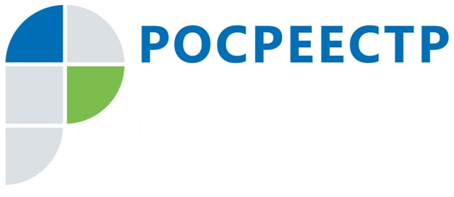 пресс-релизНужно ли регистрировать электронную закладную В соответствии с п. 2 ст. 142 ГК РФ, ст. 13 Федерального закона от 16.07.1998 № 102-ФЗ «Об ипотеке (залоге недвижимости)» закладная представляет собой ценную бумагу, которая удостоверяет права ее владельца как залогодержателя, 
то есть банка, по обеспеченному ипотекой обязательству и по договору об ипотеке.С 1 июля 2018 года так же введено в оборот понятие «электронная закладная». Управление Росреестра по Смоленской области обращает внимание, что форма выдачи закладной – электронная или бумажная – определяется договором 
об ипотеке или договором, обязательство по которому обеспечено ипотекой в силу закона. При оформлении электронной закладной и у залогодателя, 
и у залогодержателя сохраняются те же права и обязанности, как при оформлении в бумажном виде. Введение в оборот электронных закладных не меняет 
их содержания. Электронная закладная-это прежде всего удобно.До вступления в силу изменений процедура получения документов была растянута во времени. Раньше закладная оформлялась только в бумажном виде, ее изготавливал банк, выдавший ипотечный кредит, далее передавал клиенту, и весь комплект документов подавался в Росреестр на регистрацию ипотеки 
и собственности. Возможность оформления электронной закладной позволяет ускорить регистрацию залога при жилищном кредитовании без дополнительных действий со стороны клиента. Банк сам направит документ в Росреестр. Сторонам ипотечной сделки больше не нужно обращаться лично в МФЦ, чтобы сначала сдать документы на госрегистрацию, а затем получить их. Таким образом, введение электронных закладных способствуют сокращению времени на подготовку 
и заполнение документа.Для того, чтобы оформить электронную закладную необходимо заполнить простую форму. Сделать это возможно на едином портале государственных 
и муниципальных услуг либо на официальном сайте органа регистрации прав (https://rosreestr.ru/). Электронная закладная подписывается усиленной квалифицированной электронной подписью залогодателя и залогодержателя.Электронная закладная подлежит обязательной передаче на хранение депозитарию. Это юридическое лицо, которое имеет соответствующую лицензию. Информационное взаимодействие органа регистрации прав и депозитария, осуществляется с использованием единой системы межведомственного электронного взаимодействия.Сама закладная не подлежит государственной регистрации, она представляется в Росреестр для внесения сведений о ней и залогодержателе, а также иных обязательных данных в ЕГРН.В настоящее время Управлением Росреестра по Смоленской области выдано 376 электронных закладных.Контакты для СМИПресс-служба Управления Росреестра по Смоленской областиE-mail: 67_upr@rosreestr.ruwww.rosreestr.ruАдрес: 214025, г. Смоленск, ул. Полтавская, д. 8